JHSS EAGLES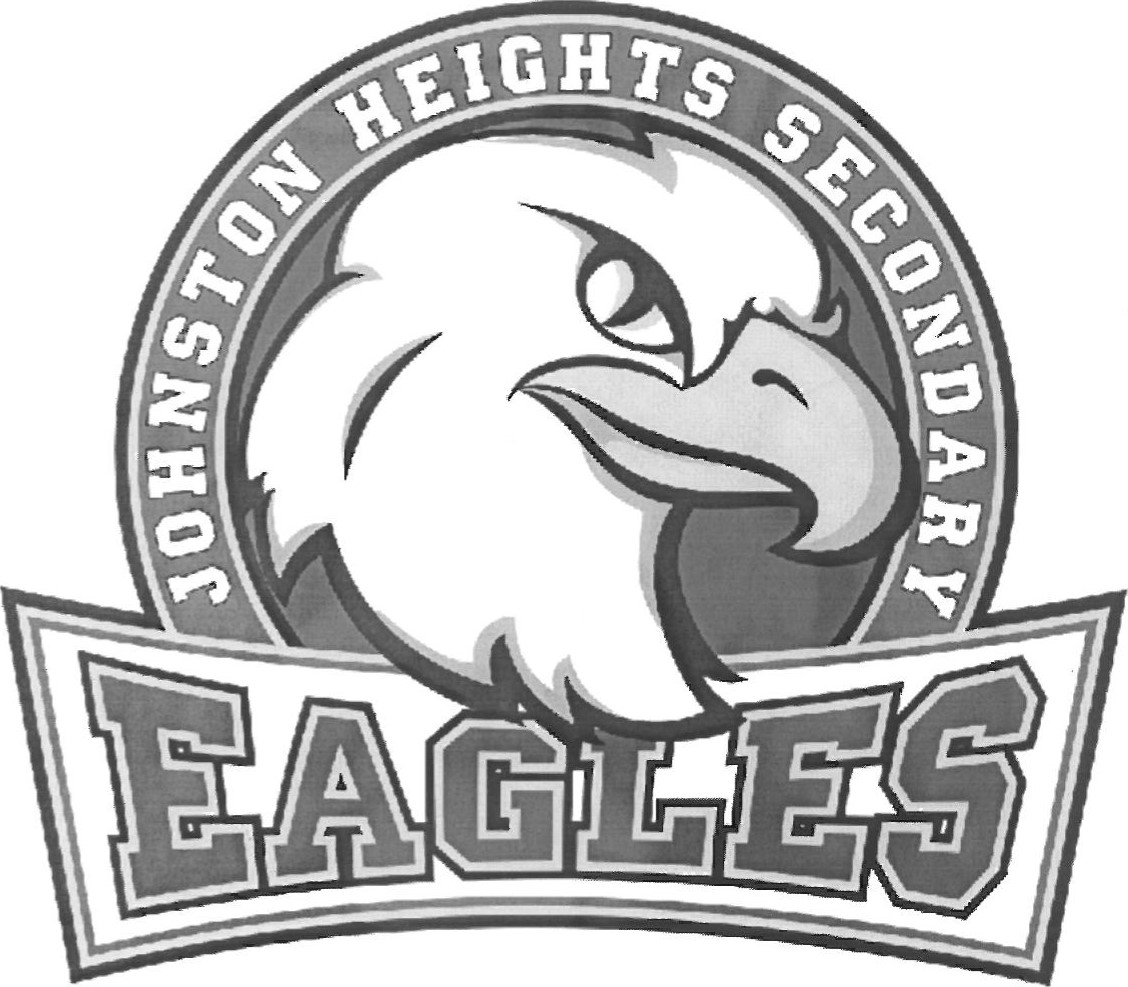 PLAYER 'S HANDBOOK 2022/2023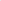 Open Letter to Parent/Guardians of Student-Athletes of Johnston Heights Secondary School:This letter is being sent home with each one of the student-athletes representing our school in athletics this year. It is intended to provide a brief overview of our athletic policy and philosophy at Johnston Heights Secondary School, as well as explain the expectations we have of our student-athletes.Funding of athletics is a difficult yet necessary issue in inter-school sports. The Surrey School district provides us with limited funds for transportation. Transportation of our teams is largely by taxi and private vehicle. We would greatly appreciate parents volunteering to help transport students. District funding does not, however, cover the cost of referees, replacement of equipment, transportation to exhibition games and tournaments, and other operational expenditures necessary to run a quality program. It is for this reason that we must charge an Annual athletic fee. For Senior Team athletes there will be a $100 fee, For Junior team athletes there will be a $75 fee and for Grade 8 and Minor sport athletes there will be a $35 fee. As well, athletics must receive a $100.00 uniform deposit che ue ost-dated to the end of each season of la to ensure the return of our team uniforms. This cheque will be returned to the athlete upon retum of the team uniform.Although athletics are of great imponance to our school, this by no means allows individual athletes to deviate from behaviour expected by any student at Johnston Heights Secondary in a school situation. In fact, as ambassadors of our school, our student athletes will be expected to uphold the very best in behaviour and discipline. Athletics are a privilege not the student's right. I would like to refer you to our Athletic Policy on behaviour and discipline:Student-Athlete Code of Conduct:All Johnston Heights Secondary rules of conduct are applicable to members of our athletic teams at all times. Athletes are under the supervision of a teacher coach or sponsor for home and away games, on trips, at tournaments, and at practices.In accepting the terms of team membership, players are expected to comply with all reasonable directions of the coach or sponsor. Failure to do so may result in suspension or expulsion from the team.Players will exemplify the true spirit of sportsmanship towards all officials, opponents, spectators, and team mates.Practice Sessions:Student-athletes are expected to be punctual for all practices and attend all practices. Consequences for poor attendance will be determined by the team's coach.Uniforms:Team uniforms are to be worn for game situations only; they are on loan to student-athletes. Reasonable care and prompt return of uniforms is expected. STUDENT-ATHLETES WILL BE CHARGED A $100 REPLACEMENT FEE FOR LOST OR DAMAGED UNIFORMS DUE TO NEGLIGENCE OR FAILURE TO RETURN THE UNIFORM.Home and Away Game Behaviour:Since student-athletes are considered ambassadors of Johnston Heights Secondary, the school itself will be judged by their conduct and presence. Students should conduct themselves accordingly at all times.Athletes are expected to be courteous and polite to everyone with whom they have contact with at Johnston Heights or at other schools.Athletes must treat the property of their school and other schools with respect.Academic Responsibilities:Participation in athletics DOES NOT take precedence over regular school requirements. Studentathletes should let subject teachers know in advance of absences from classes as per school policy.  Student-athletes are expected to maintain a suitable academic average (as determined by their subject teachers). Should a student-athlete fall below his/her expected academic achievement a meeting will take place with the student's subject teacher, the Athletics Director and the coach at which time a reasonable time line will be suggested by which the student-athlete must reach his/her expected level of academic achievement. Failure to reach the expected level of academic achievement in that time frame may result in suspension from the team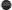 Homework is not an excuse to miss practice or a game. Student-athletes are expected to manage their time as to complete their required class work while still meeting the requirements of the team.Classroom Attendance:Student-athletes are expected to attend their scheduled classes on a regular basis. Failure to meet school policy regarding attendance and punctuality may result in suspension from a team.Student-athletes are expected to be in attendance at their regularly scheduled classes on the day of a game or practice. Those students who do not attend class on the day of a game will not be permitted to play in the game.General Behaviour Expectations:Inappropriate conduct of a student while on school property, while in classrooms or during school sponsored trips or activities can result in suspension and/or removal from school and an athletic team. Students are expected to abide by the school code of conduct and the code of conduct of the Athletics Program.Suspensions and Eligibility:All student-athletes and parents must sign a Johnston Heights Athletics Program Permission form that outlines the program's "code of conduct" and behavioural expectations.Part of the philosophy of the Johnston Heights Athletics Program is that student-athletes representing our school should conduct themselves in an appropriate manner at all times. School suspension of student-athletes (for any reason) will NOT be tolerated by the Athletic Program. The following policy regarding school suspensions, team eligibility, and award eligibility will be strictly adhered to:Students who are suspended from school for the first time (for any reason) during an athletic season may be removed from their current team or activity for a period of two weeks. This two week team suspension can begin as early as the first day of team selection, and may include practices, exhibition games, tournaments, and league games.Student-athletes under team suspension will still be expected to attend all practices and games: but will not be able to participate until the suspension is over. The length of the suspension may also carry into the next athletic season and effect future team tryouts.Students who are suspended from school for a second time (for any reason) during the same athletic season may be removed from their current team or activity for the duration of the athletic season. The FALL athletic season runs from September to December. The WINTER athletic season runs from December to March. The SPRING athletic season runs from March to June.Student-athletes who continue to disregard Johnston Heights' "Code of Conduct" and engage in inappropriate behaviour resulting in additional school suspensions or discipline problems will jeopardize their athletic eligibility. These students may become ineligible to participate in any sporting activity or athletic team for the remainder of the school year.Any student who is suspended at any time during the current school year may not be considered for any of the Major Athletic Awards that are presented at the year end Athletic Awards Banquet (including Athletes of the Year). All team awards are selected by the team coach, and the team coach will determine whether or not a student who has been suspended during a specific sports season should be considered for a team athletic award.*PLEASE NOTE: At any time during the school year, an individual team coach and/or the Athletics Director can discipline players for inappropriate behaviour displayed in or out of the classroom in a manner that they see fit. This discipline may be administered in terms of loss of athletic eligibility, loss of playing time, suspension of gym privileges, etc. Such discipline may be initiated upon advice from a classroom teacher, administrator, counsellor, or fellow coach.Commitment:It is expected that all student-athletes finish the season of play (attend and participate in all games and practices) in a sport prior to starting the next season of play. Failure to meet such expectations may result in the student-athlete being ineligible to participate on any other Johnston Heights athletic teams for a period of one calendar year from the date of the infraction. Coaches are expected to respect the requirements of such athletes and provide special consideration for selection sessions.Any student-athlete who has been selected to play on a team must fulfill the commitment to finish that team's season of play (attend and participate in all games and practices). Failure to do so may result in the student-athlete being ineligible to participate on any other Johnston Heights athletic team for a period of one calendar year from the date of the infraction.Please sign below to acknowledge that you have read, understand and agree to comply with the expectations of student athlete behaviour. Any inquires may be made directly to Mr. Gilray (Athletics Director) at 604.581.5500.Signature of Parent/Guardian Signature of Student]AthIeteSURREY SECONDARY SCHOOLS ATHLETIC ASSOCIATION PLAYER PARTICIPATION REOUEST FORMPARENTS: In order to be eligible to participate as a representative of JOHNSTON HEIGHTS SECONDARY SCHOOL this form must be completed by the athlete and his/her parent/guardianfor each athletic activity in which studentparticipates.JOHNSTON HEIGHTS SECONDARY SCHOOL is a member of surrey Secondary Schools' Athletic Association (SSSAA), Fraser Valley Secondary Schools' Athletic Association (FVSSAA) and BC School Sports (BCSS) and subscribes to Rules and Regulation ofthese Associations.The athletics program offered by JOHNSTON HEIGHTS SECONDARY SCHOOL is a voluntary experience in which our students may or may not choose to participate. By selecting to participate in this program, however they must respect and abide by the set of standards. Violation of these standards may result in suspension and/or removalfrom inter-high school athletic program.Because the student represents the entire school, they must conduct themselves on and off the field in a manner that will always reflect the high standards and ideals of our school and the community. Therefore, the following regulations pertain to students that represent JOHNSTON HEIGHTS SECONDARY SCHOOL and the Surrey School District in athletics programs.Surrey Secondary Schools Athletics Association Rules and RegulationsJOHNSTON HEIGHTS SECONDARY SCHOOL is a member of surrey Secondary Schools' Athletic Association (SSSAA), Fraser Valley Secondary Schools' Athletic Association (FVSSAA) and BC School Sports (BCSS) and subscribes to the Rules and Regulations of these Associations.The athletics program offered by JOHNSTON HEIGHTS SECONDARY SCHOOL is a voluntary experience in which our students may or may not choose to participate. By selecting to participate in this program, student-athletes must respect and abide by the set of standards. Violation of these standards may result in suspension and/or removal from inter-high school athletics.Because the student-athlete represents the entire school, he/she must conduct himself/herself on and off the field in a manner that will always reflect the high standards and ideals of our school and the community. Therefore, the following regulations pertain to students that represent JOHNSTON HEIGHTS SECONDARY SCHOOL and the Surrey School District in our Athletics Program.DisciplineNotice of Rules and RegulationsIt shall be the responsibility of sponsors and/or coaches to advise their competitors and their parent/guardian in writing at the beginning of each session of the rules and regulations which govern their conduct while they are participating in activities under the jurisdiction of the SSSAA, FVSSAA and BC School Sports.Competitors shall be advised by their sponsor and/or coach of possible penalties which may result from contravention of said rules and regulations. This information will be given in writing.Notwithstanding the requirements of (1) and (2) above, failure of the SSSAA, or coaches and/or sponsors to advise competitors of applicable rules, regulations, and penalties shall not be accepted as justification for any violation of said rules and regulations.JurisdictionAnytime a grade 8, 9, 10, Il or 12 student represents a member school he/she is under the jurisdiction of the SSSAA and the FVSSAA with regard to registration, eligibility and discipline, whether playing another member of this Association or not.SSSAA Jurisdiction - the SSSAA shall have jurisdiction in the following discipline matters for by any given competitor:Incidents of improper conduct between competitors.Incidents of improper conduct between competitors and spectators.Incidents of improper conduct between competitors and game officials.Incidents of improper conduct between competitors and adults in a position of authority.Improper conduct by players of the SSSAA or players registered in SSSAA Leagues in the vicinity of the game venue but not during the game.Improper conduct of players of different association either during play, or in the vicinity of the place of the game shall be dealt with jointly by the executives of the association involved.Improper conduct by players while traveling to and from games or while away overnight shall be dealt with by the executive in conjunction with the administration of the school(s) involved.Discipline CommitteeThe executive of the SSSAA shall function as the discipline committee of this association.The Committee shall meet at the call of the President and shall rule on disciplinary matters within its jurisdiction.The President of the SSSAA shall have the authority, upon verbal communication with the other members of the executive to permit a competitor to participate in exhibition. league or playoff games prior to a Disciplinary Hearing involved the competitor.Disciplinary Action PenaltiesCompetitors ejected from competition for the following reasons are subject to a suggested minimum penalty of one league, exhibition or playoff game suspension to a maximum penalty or suspension for the remainder of the competitor's current athletic season:Violation of rulesSpittingSwearingRough playDisrespect to a coach and/or an officialUnsportsmanlike conduct that is not listed aboveCompetitors ejected before, during, or after competition for the following reasons are subject to a suggested minimum penalty of suspension from competition and practices until the matter is dealt with as soon as possible and not longer than 14 days after the President of this Association has received the reports, to a maximum penalty of suspension from the remainder of the current athletic season and an additional calendar year (three more athletic seasons):FightingGross misconductUse of alcohol or drugsReporting and Notice of ChargesAll incidents involving fighting, gross misconduct or the use of drugs or alcohol must be reported to the President of the SSSAA. This must take place within 72 hours of the incident. Failure to do so may result in disciplinary action against the coach, team or school.Reports of incidents of misconduct must be sent by the game official, the competitor(s), and the competitor(s) coach and/or sponsor to the President of the SSSAA. These reports are to be submitted on the designated form and must be signed by the Principal of the competitor's school.A competitor who has been disqualified from a game for disciplinary reasons shall not participate in any subsequent exhibition. league, or playoff games until the required reports have been received by, and dealt with by the Discipline Committee.A competitor who has been involved in a disciplinary incident but not disqualified from the game, may participate in subsequent exhibition. leagues, or playoff games at the discretion of the SSSAA President. The SSSAA President should communicate with the Principal to ensure consistency of disciplinary action. This provision is intended to be an interim measure pending a decision by the Discipline Committee.A copy of the Disciplinary Reports, together with a copy of the published rules and regulations, and possible penalties, and a notice of the hearing date shall be sent to the parents or legal guardians of the competitor involved.Disciplinary HearingThe Disciplinary Hearing shall be held as soon as possible after the required reports have been reviewed by the President of the SSSAA.The competitor in question may, if he wishes, attend the Disciplinary hearing and may be accompanied by a parent, coach and/or advisor.The competitor in question or he,'her representatives shall advise the SSSAA President of his/her intention to attend the Disciplinary Hearing.The competitor in question shall be given an opportunity to present his/her explanation of the disciplinary incident.After the competitor in question or his/her representative(s) have appeared before the Executive, the members of the Executive shall meet to consider its decision.BC School S orts Code of Conduct: Student-AthleteStudent-athletes shall...Treat Everyone with Respecttreat team-mates, coaches, opponents, event organizers and spectators with respectrespect and accept with dignity the decisions of officialsbe generous in winning and graceful in losingExercise Self-Control at all timesremember that there is no place in sport for drugs or alcoholrefrain from the use of foul or profane languagerefrain from the use of physical force outside of the rules of the gamePlay Faird) play within the rules and the spirit of the rules of the game at all timesI have read and I understand the above discipline Rules and Regulations of the SSSAA and BCSS.Student Athlete Signature:Parent/Guardian Signature:Participant Information FormName of Student Athlete: 	Date of Birth: Student Number (this is very important as it aids in compiling team lists)Address:Current Grade: 	Phone #: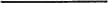 Person to contact in case of emergency:Family doctor:	Name:	Phone #: BC Medical Card #: Relevant Medical History:Medications: Allergies: Previous Injuries: Does the participant carry and know how to administer his or her own medications?	Yes No 	N/APlease return this form along with the..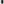  Surrey Secondary School Athletic Association (SSSAA) registration form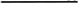  Fee of $35.00 for minor sports, max of $60 for Gr 8's and $75 for Jr.and Sr. Athletes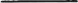  Uniform deposit cheque of $100.00 POST DATED TO THE END OF THE SEASON.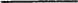 I have read the Player Handbook and give permission for my son/daughter to participate in all activities necessary to fulfill his/her commitment to the school's athletics program.PARENT/GUARDIAN SIGNATURE:	PLAYER CHECKLISTPlease return this package with the following items to your coach prior to your first scheduled game in order that you may receive your uniform.START OF SEASON:	STUDENT-ATHLETE CODE OF CONDUCT PARENT/GUARDIAN SIGNED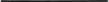 	PARTICIPANT INFORMATION FORM FILLED OUT AND SIGNED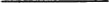 	SSSAA AND BCSS CODES OF CONDUCT SIGNED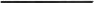 	UNIFORM DEPOSIT CHEQUE OF $100 POST-DATED TO END OF SEASON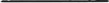 	FEE OF $35.00 for Minor sports to a max of $60 for Gr 8's or $75 for Jr. and sr.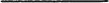 	IF REQUIRED, VOLUNTEER DRIVER FORM FILLED OUT AND SIGNED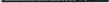 END OF SEASON:		RETURN YOUR UNIFORM TO YOUR COACH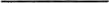 		PICK UP POST-DATED UNIFORM DEPOSIT CHEQUE FROM YOUR COACH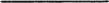 Student-athletes who continue to disregard Johnston Heights' "Code of Conduct" and engage in inappropriate behaviour resulting in additional school suspensions or discipline problems will jeopardize their athletic eligibility. These students may become ineligible to participate in any sporting activity or athletic team for the remainder of the school year.Any student who is suspended at any time during the current school vear may not be considered for any of the Major Athletic Awards that are presented at the year end Athletic Awards Banquet (including Athletes of the Year). All team awards are selected by the team coach, and the team coach will determine whether or not a student who has been suspended during a specific sports season should be considered for a team athletic award.*PLEASE NOTE: At any time during the school year, an individual team coach and/or the Athletics Director can discipline players for inappropriate behaviour displayed in or out of the classroom in a manner that they see fit. This discipline may be administered in terms of loss of athletic eligibility, loss of playing time, suspension of gym privileges, etc. Such discipline may be initiated upon advice from a classroom teacher, administrator, counsellor, or fellow coach.Commitment: It is expected that all student-athletes finish the season of play (attend and participate in all games and practices) in a sport prior to starting the next season of play. Failure to meet such expectations may result in the student-athlete being ineligible to participate on any other Johnston Heights athletic teams for a period of one calendar year from the date of the infraction. Coaches are expected to respect the requirements of such athletes and provide special consideration for selection sessions.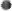  Any student-athlete who has been selected to play on a team must fulfill the commitment to finish that team's season of play (attend and participate in all games and practices). Failure to do so may result in the student-athlete being ineligible to participate on any other Johnston Heights athletic team for a period of one calendar year from the date of the infraction.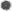 Please sign below to acknowledge that you have read, understand and agree to comply with the expectations of student athlete behaviour. Any inquires may be made directly to Mr. Gilray (Athletics Director) at 604.581.5500.Signature of Parent/GuardianSignature of Student/AthleteANNUAL VOLUNTEER DRIVER REGISTRATIONSecondary SchoolDRIVER'S STATEMENT: 1 agree to:Keep the safety of students as the highest priority;Follow instructions by the Educator-in-Charge of the field study;Provide a safe, roadworthy vehicle licensed in British Columbia;Operate the vehicle in a safe manner and as required by law;Maintain a zero blood alcohol level while transporting students;  Provide a non-smoking environment while transporting students;  Refrain from using a cellular device while transporting students.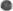 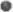 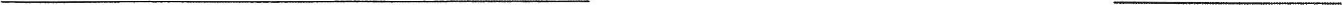 	Driver's Signature	DatePRINCIPAL OR DESIGNATE'S APPROVAL: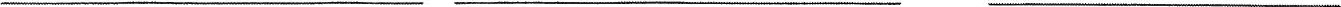 	Signature	Position	DateForm 11150.8 Approved: 2006-04-12; Revised: 2013-04-12 Reference Policy 10313, Regulation 10313.1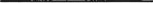 Driver Name:Address:Address:Contact #:Home:Cell:Cell:*Please ensure the information in the section below is verified b a school staff member*Please ensure the information in the section below is verified b a school staff member*Please ensure the information in the section below is verified b a school staff member*Please ensure the information in the section below is verified b a school staff member*Please ensure the information in the section below is verified b a school staff member*Please ensure the information in the section below is verified b a school staff member*Please ensure the information in the section below is verified b a school staff member*Please ensure the information in the section below is verified b a school staff memberBC Driver's License #:Staff Initials:Staff Initials:Staff Initials:Staff Initials:Staff Initials:Staff Initials:Staff Initials:BC Vehicle License Plate #:Staff Initials:Staff Initials:Staff Initials:Staff Initials:Staff Initials:Staff Initials:Staff Initials:Insurance Documents:(please show to staff for verification of license plate)	Staff Initials:(please show to staff for verification of license plate)	Staff Initials:(please show to staff for verification of license plate)	Staff Initials:(please show to staff for verification of license plate)	Staff Initials:(please show to staff for verification of license plate)	Staff Initials:(please show to staff for verification of license plate)	Staff Initials:(please show to staff for verification of license plate)	Staff Initials:Driver is:Parent Parent Staff O Student O Staff O Student O Staff O Student O Other:Other:Vehicle Owner:Driver O Driver O Driver O Other:Other:Other:Other:Vehicle Owner Address:As Above As Above As Above Other:Other:Other:Other:Vehicle Make/Mode1/Year:Max. # of Passengers:(excluding the driver)(excluding the driver)(excluding the driver)(excluding the driver)(excluding the driver)(excluding the driver)(excluding the driver)1 AUTHORIZE MY SONDAUGHTER,STUDENT VOLUNTEER DRIVER: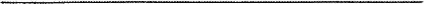 Parent/Guardian Signature TO BE A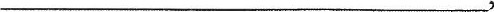 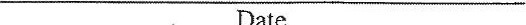 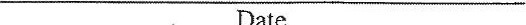 